 #про45 #образование45 #патриоты45Историческая викторина – «Наша Родина – Россия!, Миру – Мир!»МКОУ «Дубровинская ООШ» 11 февраля прошла историческая викторина  «Наша Родина – Россия, Миру – Мир!»Могучая Россия на все времена-И в прежние годы и ныне.Героями наша Отчизна сильна, Отечество славится ими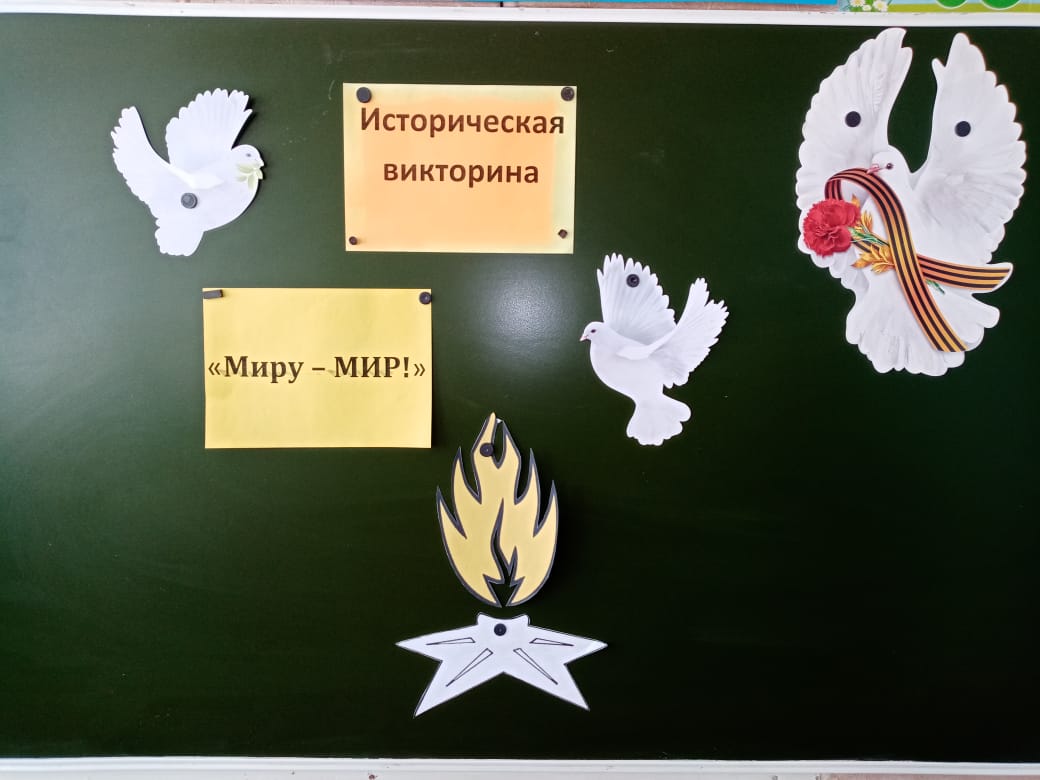 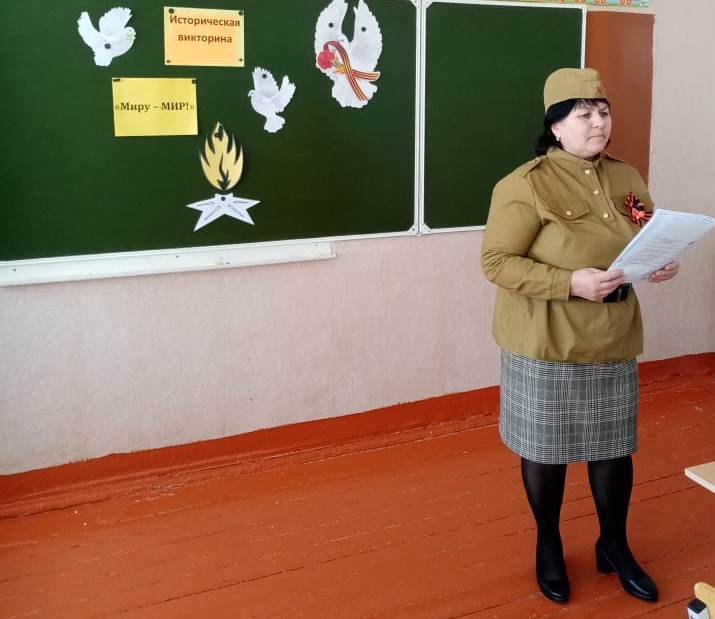 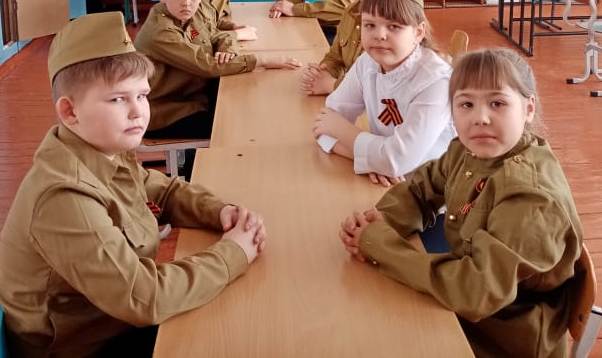 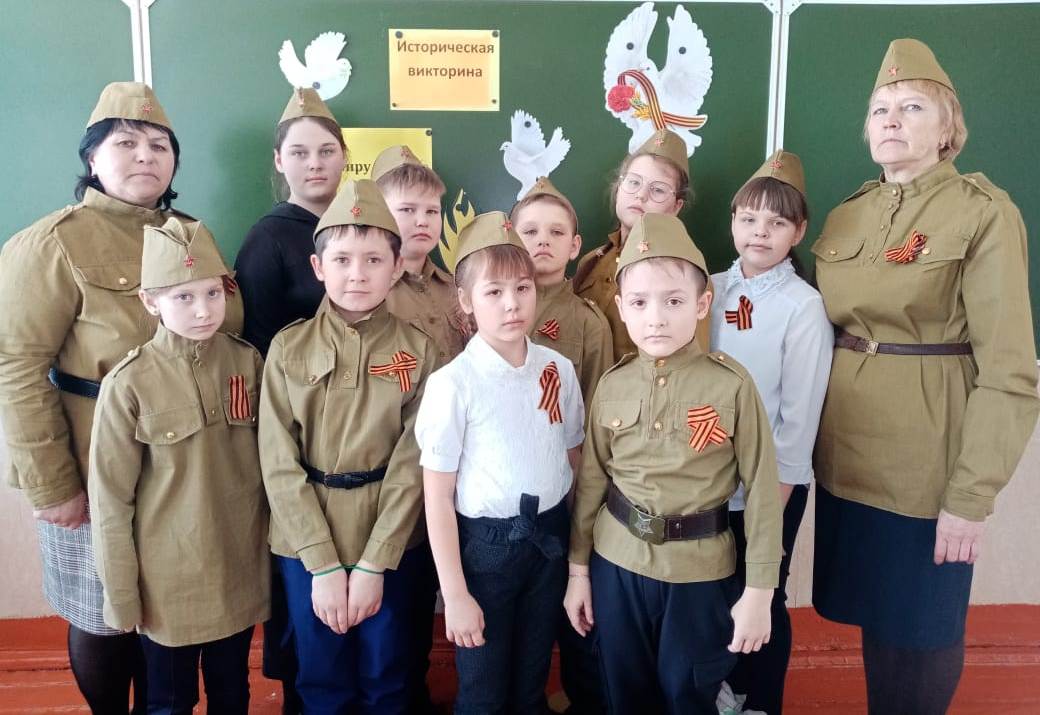 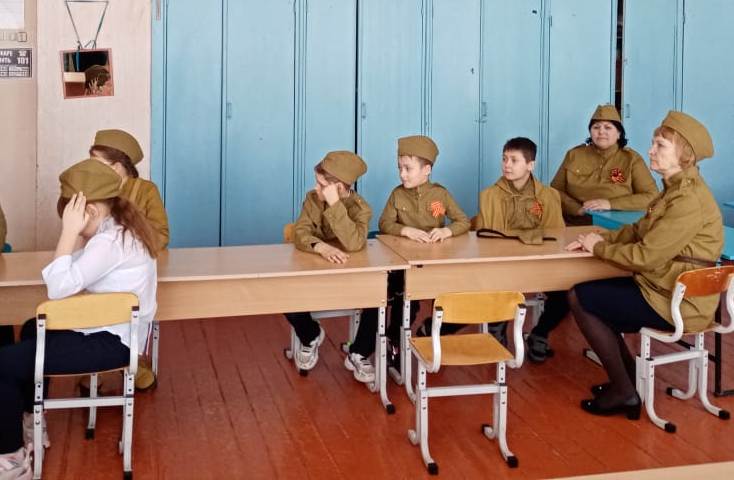 